ВСЕРОССИЙСКАЯ ОЛИМПИАДА ШКОЛЬНИКОВШКОЛЬНЫЙ ЭТАП 2019-2020 УЧЕБНОГО ГОДАИСТОРИЯ 7 КЛАССУважаемые участники олимпиады!При выполнении работы внимательно читайте текст заданий. Содержание ответа вписывайте в отведённые поля, записи ведите чётко и разборчиво.  За каждый правильный ответ Вы можете получить определённое членами жюри количество баллов, не выше указанной максимальной оценки.  Сумма набранных баллов за все решённые вопросы – итог Вашей работы. Максимальное количество баллов – 100 Задания считаются выполненными, если Вы вовремя сдали их членам жюри. Время на выполнение работы – 45 минут. Желаем успеха!Задание I. Исключите лишнее в ряду и объясните, почему (2 б. за полный ответ, неполный – 1 б., максимально – 8 б.).				
          1. Древляне, Радимичи, Чудь, Северяне. 	
	2. Люди, закупы, рядовичи, холопы. 		3. Дмитрий Иванович, Челубей, Пересвет, Владимир Андреевич Храбрый.	             4. Десятина, вира, выход, ногата. Задание II. Перед вами фразы, приписываемые правителям Руси. Ваша задача правильно соотнести фразы с именами их авторов. Каждая фраза может быть приписана только одному правителю (2 б. за каждое правильно соотнесённое высказывание, максимально 12 б.).Задание III. Впишите правильную букву вместо пропусков (2 б. за каждую правильно вставленную букву, максимально - 18 б.).1. ба…как, кор…ление, я…ычество;2. д…нь, грив…а, г…сти; 3. бо…ре, усоби…ы, у…оки.Задание IV. Ниже представлены утверждения, но не все они верны. В форму ниже все утверждения следует распределить в виде перечня цифр на верные и неверные (1 б. за каждый правильный ответ, максимальное количество баллов за задание - 8 б.).1. Русская правда – это первая русская летопись;2. Дедом Владимира Мономаха был византийский император;3. В русских землях было несколько городов с названиями Галич, Владимир, Переяславль;4. К социальной верхушке на Руси принадлежали закупы, рядовичи и смерды;5. Битва на Калке произошла в XII веке;6. Александр Невский получил прозвище за Ледовое побоище;7. Московское княжество выделилось из состава Смоленского княжества;8. Первый каменный кремль был построен при Дмитрии Донском;Задание V. Расположите в хронологической последовательности события, представленные под буквами ниже. Ответ запишите в виде перечня букв в специальное поле (2 б. за каждый правильный ответ, максимальное количество - 12 б.). А) Великое стояние на реке Угре; Б) крещение Руси; В) первое летописное упоминание о Москве; Г) Куликовская битва; Д) Ледовое побоище; Е) Съезд русских князей в Любече. Задание VI. Объясните значение слов (максимальное количество - 15 	б.).	
1. Дружина  - ______________________________________________________
2. Вече - __________________________________________________________
3. Ярлык - _________________________________________________________Задание  VII. На каком из рисунков изображен архитектурный памятник, расположенный в стенах Московского Кремля? Как он называется? (5 б. за правильно указанную букву, 5 б. за название, максимальное количество - 10 б.).
Ответ. Буква:______Название:______________________________________Задание VIII. Соотнесите автора литературного памятника с его произведением (максимальное количество - 5 б.)Задание IX. Рассмотрите схему сражения и ответьте на вопросы по ней (максимальное количество  - 12 б.).ФразаАвторА.«Иду на вы!»1.Владимир МономахБ.«Старых чтите, как отца, а молодых, как братьев»2.ОлегВ.«Вече (...) в Новгороде не быть, посаднику не быть, а государство все нам держать».3.Александр НевскийГ.«Если будете в ненависти жить, в распрях и ссорах, то погибнете сами и погубите землю отцов своих и дедов своих, которые добыли её трудом своим великим…»4.Иван IIIД.«Да будет Киев мать городам русским!»5.СвятославЕ.«Кто с мечом к нам придет, от меча и погибнет»6.Ярослав МудрыйАБВГДЕВерноНеверно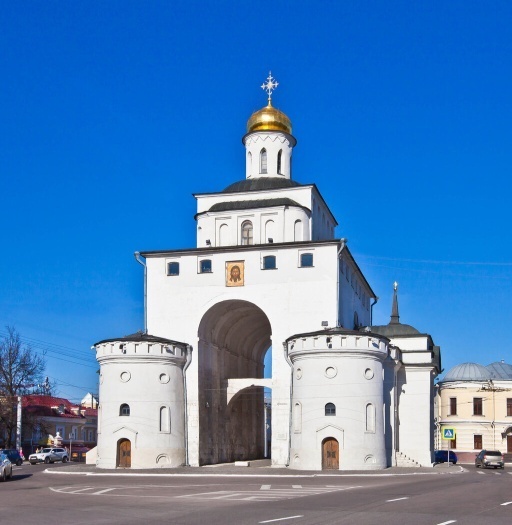 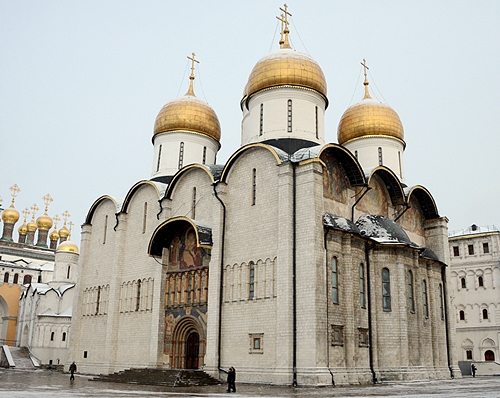 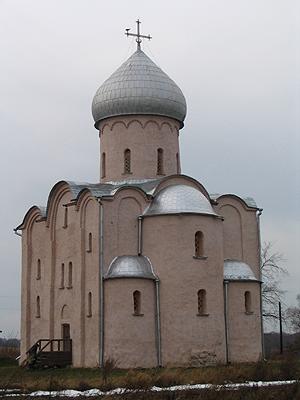 АБВАвторПроизведениеАНестор1.«Слово о законе и благодати»БСафоний Рязанец2.«Хождение за три моря»ВВладимир Мономах3.«Повесть временных лет»ГАфанасий Никитин4.«Задонщина»Д Иларион 5.«Поучение»АБВГД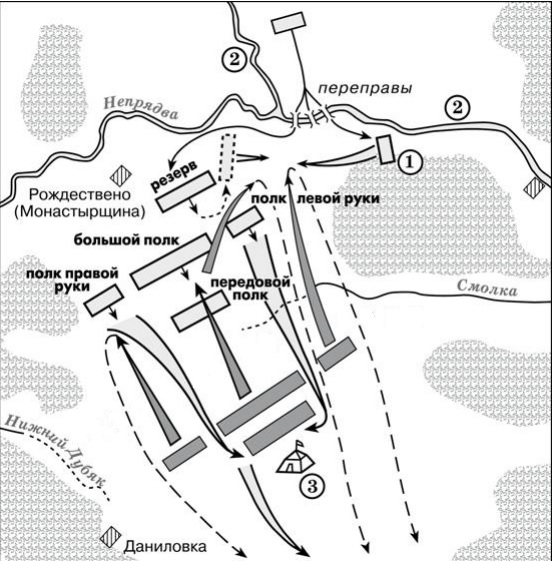 1. Как называлось сражение, изображённое на схеме? _________________________________2. В каком году произошло данное сражение? ________________________3. Назовите командующего русскими войсками в битве, представленной на схеме. ___________________________4. Чей лагерь расположен под цифрой 3? _______________________________